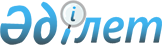 Об утверждении регламентов государственных услуг Министерства энергетики Республики Казахстан в сферах углеводородов и газа и газоснабжения
					
			Утративший силу
			
			
		
					Приказ и.о. Министра энергетики Республики Казахстан от 29 мая 2015 года № 380. Зарегистрирован в Министерстве юстиции Республики Казахстан 9 июля 2015 года № 11604. Утратил силу приказом Министра энергетики Республики Казахстан от 10 апреля 2020 года № 139.
      Сноска. Утратил силу приказом Министра энергетики РК от 10.04.2020 № 139 (вводится в действие по истечении двадцати одного календарного дня после дня его первого официального опубликования).

      Сноска. Заголовок приказа в редакции приказа Министра энергетики РК от 01.02.2019 № 33 (вводится в действие по истечении десяти календарных дней после дня его первого официального опубликования).
      В соответствии с подпунктом 2) статьи 10 Закона Республики Казахстан от 15 апреля 2013 года "О государственных услугах" ПРИКАЗЫВАЮ:
      1. Утвердить:
      1) регламент государственной услуги "Выдача разрешения на сжигание в факелах сырого газа" согласно приложению 1 к настоящему приказу;
      2) регламент государственной услуги "Выдача разрешения на создание и размещение морских объектов" согласно приложению 2 к настоящему приказу;
      3) исключен приказом Министра энергетики РК от 01.02.2019 № 33 (вводится в действие по истечении десяти календарных дней после дня его первого официального опубликования);

      4) исключен приказом Министра энергетики РК от 28.06.2017 № 221 (вводится в действие по истечении десяти календарных дней после дня его первого официального опубликования);

      5) исключен приказом Министра энергетики РК от 01.02.2019 № 33 (вводится в действие по истечении десяти календарных дней после дня его первого официального опубликования);


      6) регламент государственной услуги "Лицензия на проектирование (технологическое) и (или) эксплуатацию горных производств (углеводороды), нефтехимических производств, эксплуатацию магистральных газопроводов, нефтепроводов, нефтепродуктопроводов в сфере углеводородов" согласно приложению 6 к настоящему приказу;
      7) регламент государственной услуги "Аккредитация газосетевых организаций" согласно приложению 7 к настоящему приказу.
      Сноска. Пункт 1 с изменением, внесенным приказом Министра энергетики РК от 01.02.2019 № 33 (вводится в действие по истечении десяти календарных дней после дня его первого официального опубликования)


      2. Признать утратившим силу:
      1) приказ Министра нефти и газа Республики Казахстан от 10 февраля 2014 года № 23 "Об утверждении регламентов государственных услуг" (зарегистрированный в Реестре государственной регистрации нормативных правовых актов Республики Казахстан за № 9210, опубликованный в газете "Казахстанская Правда" от 31 июля 2014 года № 147 (27768));
      2) приказ Министра нефти и газа Республики Казахстан от 30 июня 2014 года № 119 "О внесении изменений и дополнений в приказ Министра нефти и газа Республики Казахстан от 10 февраля 2014 года № 23 "Об утверждении регламентов государственных услуг" (зарегистрированный в Реестре государственной регистрации нормативных правовых актов Республики Казахстан за № 9642, опубликованный в газете "Казахстанская Правда" от 5 февраля 2015 года № 23 (27899)).
      3. Комитету экологического регулирования, контроля и государственной инспекции в нефтегазовом комплексе Министерства энергетики Республики Казахстан обеспечить:
      1) государственную регистрацию настоящего приказа в Министерстве юстиции Республики Казахстан;
      2) направление на официальное опубликование копий настоящего приказа в течение десяти календарных дней после его государственной регистрации в Министерстве юстиции Республики Казахстан в периодические печатные издания и в информационно-правовую систему "Әділет";
      3) размещение копий настоящего приказа на официальном интернет-ресурсе Министерства энергетики Республики Казахстан и на интранет-портале государственных органов;
      4) в течение десяти рабочих дней после государственной регистрации настоящего приказа в Министерстве юстиции Республики Казахстан представление в Департамент юридической службы Министерства энергетики Республики Казахстан сведений об исполнении мероприятий, предусмотренных подпунктами 2) и 3) настоящего пункта.
      4. Контроль за исполнением настоящего приказа возложить
      на курирующего вице-министра энергетики Республики Казахстан.
      5. Настоящий приказ вводится в действие по истечении десяти календарных дней после дня его первого официального опубликования. Регламент государственной услуги
"Выдача разрешения на сжигание в факелах сырого газа"
      Сноска. Регламент в редакции приказа Министра энергетики РК от 01.02.2019 № 33 (вводится в действие по истечении десяти календарных дней после дня его первого официального опубликования). Глава 1. Общие положения
      1. Государственная услуга "Выдача разрешения на сжигание в факелах сырого газа" (далее – государственная услуга) оказывается Министерством энергетики Республики Казахстан (далее – услугодатель).
      Прием заявлений и выдача результатов оказания государственной услуги осуществляется через веб-портал "электронного правительства": www.egov.kz, www.elicense.kz (далее – портал).
      2. Форма оказываемой государственной услуги: электронная (полностью автоматизированная).
      3. Результат оказания государственной услуги – разрешение на сжигание в факелах сырого газа (далее – разрешение) или мотивированный отказ в выдаче разрешения (далее – мотивированный отказ).
      Форма предоставления результата оказания государственной услуги: электронная. Глава 2. Описание порядка действий структурных подразделений (работников) услугодателя в процессе оказания государственной услуги
      4. Основанием для начала процедуры (действия) по оказанию государственной услуги является наличие заявления услугополучателя по форме согласно стандарту государственной услуги "Выдача разрешения на сжигание в факелах сырого газа", утвержденного приказом Министра энергетики Республики Казахстан от 23 февраля 2015 года № 132 "Об утверждении стандартов государственных услуг Министерства энергетики Республики Казахстан в сферах углеводородов и газа и газоснабжения" (зарегистрированный в Реестре государственной регистрации нормативных правовых актов за № 11279) (далее – Стандарт) с прилагаемыми документами (далее – заявление), поданного услугодателю электронным способом.
      5. Содержание каждой процедуры (действия), входящих в состав процесса оказания государственной услуги, длительность выполнения:
      1) регистрация в день поступления заявления на получение государственной услуги работником услугодателя, поступившего через портал от услугополучателей, и передача его на рассмотрение руководству соответствующего структурного подразделения услугодателя (далее – руководство услугодателя);
      2) в течение шести часов:
      определение руководством услугодателя ответственного руководителя управления или ответственного работника (далее – исполнитель);
      определение руководителем управления исполнителя;
      3) рассмотрение исполнителем в течение двенадцати часов полноты в соответствии с перечнем, указанном в пункте 9 Стандарта;
      в случае установления факта неполноты представленных документов:
      исполнитель в течение срока, указанного в абзаце первом данного подпункта, подготавливает проект мотивированного отказа в дальнейшем рассмотрении заявления;
      в течение шести часов:
      руководитель управления и заместитель руководителя услугодателя согласовывают проект мотивированного отказа в дальнейшем рассмотрении заявления;
      руководство услугодателя подписывает мотивированный отказ в дальнейшем рассмотрении заявления.
      Длительность выполнения процедур, указанных в подпунктах 1) - 3) настоящего пункта, не превышает двух рабочих дней с момента обращения на портал;
      4) в случае полноты представленных документов исполнитель в течение последующих шести рабочих дней:
      проверяет достоверность представленных сведений и их анализ на соответствия требованиям, установленным нормативными правовыми актами Республики Казахстан;
      в случае недостоверности представленных документов и их несоответствия требованиям, установленным нормативными правовыми актами Республики Казахстан, подготавливает проект мотивированного отказа в оказании государственной услуги;
      в случае достоверности представленных сведений и их соответствия требованиям, установленным нормативными правовыми актами Республики Казахстан, подготавливает проект разрешения;
      в течение шести часов:
      руководитель управления и заместитель руководителя услугодателя согласовывают проект разрешения или мотивированного отказа в оказании государственной услуги;
      руководитель услугодателя подписывает разрешение или мотивированный отказ в оказании государственной услуги.
      Длительность выполнения процедур, указанных в подпунктах 1) - 4) настоящего пункта, не превышает восьми рабочих дней с момента обращения на портал.
      6. Результат процедуры (действия) по оказанию государственной услуги, который служит основанием для начала выполнения следующей процедуры (действия):
      1) зарегистрированное заявление с входящим номером;
      2) резолюция руководства услугодателя (и) руководителя управления;
      3) мотивированный отказ в дальнейшем рассмотрении заявления;
      4) результат государственной услуги. Глава 3. Описание порядка взаимодействия структурных подразделений (работников) услугодателя в процессе оказания государственной услуги
      7. Перечень структурных подразделений (работников) услугодателя, которые участвуют в процессе оказания государственной услуги:
      1) работник услугодателя;
      2) руководство услугодателя;
      3) руководитель управления;
      4) исполнитель.
      8. Описание последовательности процедур (действий) между структурными подразделениями (работниками) с указанием длительности каждой процедуры (действия):
      1) регистрация в день поступления заявления на получение государственной услуги работником услугодателя, поступившего через портал от услугополучателей, и передача его на рассмотрение руководству услугодателя;
      2) в течение шести часов:
      руководство услугодателя налагает резолюцию и передает на рассмотрение руководителю управления или исполнителю;
      руководитель управления налагает резолюцию и передает исполнителю;
      3) исполнитель в течение двенадцати часов проверяет полноту на соответствие перечню, указанному в пункте 9 Стандарта;
      в случае установления факта неполноты представленных документов:
      исполнитель в течение срока, указанного в абзаце первом данного подпункта, подготавливает проект мотивированного отказа в дальнейшем рассмотрении заявления;
      в течение шести часов:
      руководитель управления и заместитель руководителя услугодателя согласовывают проект мотивированного отказа в дальнейшем рассмотрении заявления;
      руководитель услугодателя подписывает мотивированный отказ в дальнейшем рассмотрении заявления.
      Длительность выполнения процедур, указанных в подпунктах 1) - 3) настоящего пункта, не превышает двух рабочих дней с момента обращения на портал;
      4) в случае полноты представленных документов исполнитель в течение последующих шести рабочих дней:
      проверяет достоверность представленных сведений и их анализ на соответствия требованиям, установленным нормативными правовыми актами Республики Казахстан;
      в случае недостоверности представленных документов и их несоответствия требованиям, установленным нормативными правовыми актами Республики Казахстан, подготавливает проект мотивированного отказа в оказании государственной услуги;
      в случае достоверности представленных сведений и их соответствия требованиям, установленным нормативными правовыми актами Республики Казахстан, подготавливает проект разрешения;
      в течение шести часов:
      руководитель управления и заместитель руководителя услугодателя согласовывают проект разрешения или мотивированного отказа в оказании государственной услуги;
      руководитель услугодателя подписывает разрешение или мотивированный отказ в оказании государственной услуги.
      Длительность выполнения процедур, указанных в подпунктах 1) - 4) настоящего пункта, не превышает восьми рабочих дней с момента обращения на портал.
      Подробное описание последовательности процедур (действий), взаимодействий структурных подразделений (работников) услугодателя в процессе оказания государственной услуги отражается в справочнике бизнес-процессов оказания государственной услуги согласно приложению 1 к настоящему Регламенту.
      Справочник бизнес-процессов оказания государственной услуги размещается на портале, интернет - ресурсе услугодателя. Глава 4. Описание порядка использования информационных систем в процессе оказания государственной услуги
      9. График работы услугодателя указан в пункте 8 Стандарта.
      Государственная услуга оказывается в сроки, указанные в пункте 4 Стандарта.
      10. Описание порядка обращения и последовательности процедур (действий) услугодателя и услугополучателя при оказании государственных услуг через портал.
      Пошаговые действия и решения услугодателя через портал приведены в приложении 2 к настоящему Регламенту:
      1) услугополучатель осуществляет регистрацию через портал с помощью своего регистрационного свидетельства электронной цифровой подписи (далее - ЭЦП), которое хранится в интернет-браузере компьютера услугополучателя (осуществляется для незарегистрированных услугополучателей через портал);
      2) процесс 1 – прикрепление в интернет-браузер компьютера услугополучателя регистрационного свидетельства ЭЦП, процесс ввода услугополучателем пароля (процесс авторизации) через портал для получения государственной услуги;
      3) условие 1 – проверка через портал подлинности данных о зарегистрированном услугополучателе через логин (индивидуальный идентификационный номер (далее – ИИН) или бизнес-идентификационный номер (далее – БИН) и пароль;
      4) процесс 2 – формирование порталом сообщения об отказе в авторизации в связи с имеющимися нарушениями в данных услугополучателя;
      5) процесс 3 – выбор услугополучателем государственной услуги, указанной в настоящем Регламенте, вывод на экран формы заявления для оказания государственной услуги и заполнение услугополучателем формы (ввод данных) с учетом ее структуры и форматных требований, прикреплением к форме запроса необходимых документов в электронном виде;
      6) процесс 4 – выбор услугополучателем регистрационного свидетельства ЭЦП для удостоверения (подписания) запроса;
      7) условие 2 – проверка через портал срока действия регистрационного свидетельства ЭЦП и отсутствия в списке отозванных (аннулированных) регистрационных свидетельств, а также соответствия идентификационных данных между ИИН/БИН, указанным в запросе, и ИИН/БИН, указанным в регистрационном свидетельстве ЭЦП;
      8) процесс 5 – формирование сообщения об отказе в запрашиваемой услуге в связи с не подтверждением подлинности ЭЦП услугополучателя;
      9) процесс 6 – удостоверение (подписание) посредством ЭЦП услугополучателя заполненной формы (введенных данных) заявления на оказание государственной услуги;
      10) процесс 7 – регистрация электронного разрешения (заявление услугополучателя) и обработка заявления на портале;
      11) условие 3 – проверка услугодателем соответствия предоставляемых услугополучателем документов основаниям для выдачи разрешения;
      12) процесс 8 – формирование сообщения об отказе в запрашиваемой услуге в связи с имеющимися нарушениями в данных услугополучателя на портале;
      13) процесс 9 – получение услугополучателем результата государственной услуги, сформированной на портале. 
      Электронный документ формируется с использованием ЭЦП уполномоченного лица услугодателя.
      11. В приложении 3 к настоящему Регламенту приведены выходные формы положительного и отрицательного ответов, в соответствии с которыми представляется результат оказания государственной услуги.
      12. После обработки запроса услугополучателю предоставляется возможность просмотреть результаты обработки запроса следующим образом:
      после нажатия кнопки "просмотреть выходной документ" в истории получения услуг – результат запроса выводится на экран дисплея;
      после нажатия кнопки "сохранить" – результат запроса сохраняется на заданном получателем магнитном носителе в формате Adobe Acrobat.
      13. Необходимую информацию и консультацию по оказанию электронной государственной услуги можно получить по телефону саll-центра портала (1414, 8 800 080 7777).  Справочник бизнес-процессов оказания государственной услуги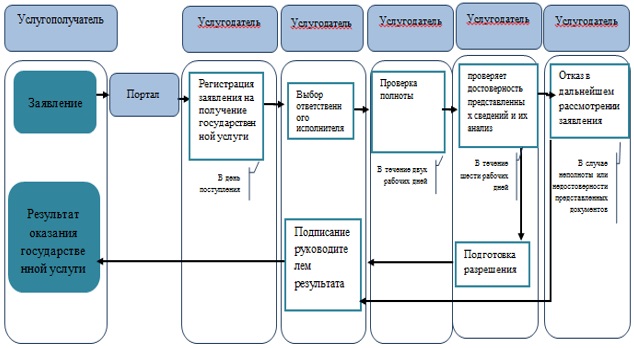  Условные обозначения: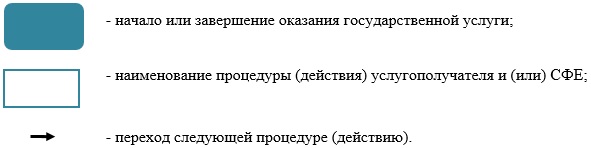  Диаграмма функционального взаимодействия при оказании государственной услуги через веб-портал "электронного правительства"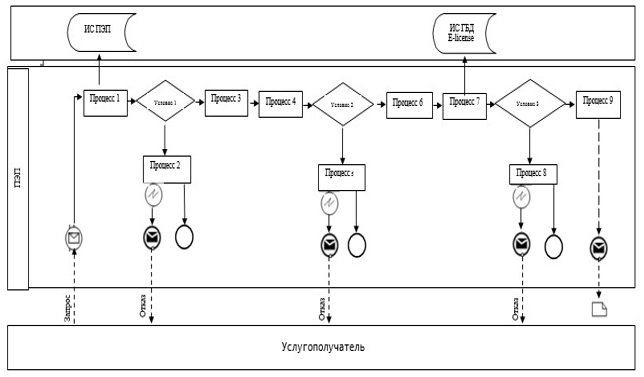  Условные обозначения: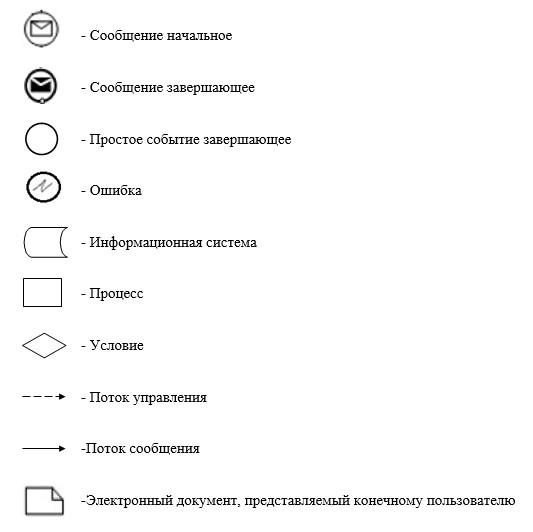  Выходная форма положительного ответа Выходная форма отрицательного ответа Регламент государственной услуги
"Выдача разрешения на создание и размещение морских объектов"
      Сноска. Регламент в редакции приказа Министра энергетики РК от 01.02.2019 № 33 (вводится в действие по истечении десяти календарных дней после дня его первого официального опубликования). Глава 1. Общие положения
      1. Государственная услуга "Выдача разрешения на создание и размещение морских объектов" (далее – государственная услуга) оказывается Министерством энергетики Республики Казахстан (далее – услугодатель).
      Прием заявлений и выдача результатов оказания государственной услуги осуществляется через веб-портал "электронного правительства": www.egov.kz, www.elicense.kz (далее – портал).
      2. Форма оказываемой государственной услуги: электронная (полностью автоматизированная).
      3. Результат оказания государственной услуги – разрешение на создание и размещение морских объектов (далее – разрешение) или мотивированный отказ в выдаче разрешения (далее – мотивированный отказ).
      Форма предоставления результата оказания государственной услуги: электронная. Глава 2. Описание порядка действий структурных подразделений (работников) услугодателя в процессе оказания государственной услуги
      4. Основанием для начала процедуры (действия) по оказанию государственной услуги является наличие заявления услугополучателя по форме согласно стандарту государственной услуги "Выдача разрешения на создание и размещение морских объектов", утвержденного приказом Министра энергетики Республики Казахстан от 23 февраля 2015 года № 132 "Об утверждении стандартов государственных услуг Министерства энергетики Республики Казахстан в сферах углеводородов и газа и газоснабжения", (зарегистрированный в Реестре государственной регистрации нормативных правовых актов за № 11279) (далее – Стандарт) с прилагаемыми документами (далее – заявление), поданного услугодателю электронным способом.
      5. Содержание каждой процедуры (действия), входящих в состав процесса оказания государственной услуги, длительность выполнения:
      1) регистрация в день поступления заявления на получение государственной услуги работником услугодателя, поступившего через портал от услугополучателей, и передача его на рассмотрение руководству соответствующего структурного подразделения услугодателя (далее – руководство услугодателя);
      2) в течение шести часов:
      определение руководством услугодателя ответственного руководителя управления или ответственного работника (далее – исполнитель);
      определение руководителем управления исполнителя;
      3) рассмотрение исполнителем в течение двенадцати часов достоверности данных (сведений), содержащихся в заявлении, а также в соответствии с перечнем, указанном в пункте 9 Стандарта;
      в случае установления факта неполноты представленных документов и недостоверности данных (сведений), содержащихся в документах:
      исполнитель в течение срока, указанного в абзаце первом данного подпункта, подготавливает проект мотивированного отказа в дальнейшем рассмотрении заявления;
      в течение шести часов:
      руководитель управления и заместитель руководителя услугодателя согласовывают проект мотивированного отказа в дальнейшем рассмотрении заявления;
      руководство услугодателя подписывает мотивированный отказ в дальнейшем рассмотрении заявления;
      4) в случае полноты представленных документов и достоверности данных (сведений), содержащихся в заявлении:
      подготовка исполнителем в течение указанного срока заявления с приложением проекта разрешения (далее – запрос) на согласование в уполномоченные органы в области обороны, обеспечения охраны государственной границы, использования и охраны водного фонда, водоснабжения, водоотведения и охраны, воспроизводства и использования животного мира (далее – государственные органы);
      в течение четырех часов:
      руководитель управления и заместитель руководителя услугодателя согласовывают запрос;
      руководство услугодателя подписывает запрос.
      Длительность выполнения процедур, указанных в подпунктах 1) - 4) настоящего пункта, не превышает двух рабочих дней с момента обращения на портал;
      5) получение положительного либо отрицательного ответа от согласующих государственных органов в течение семи рабочих дней с момента поступления запроса;
      6) проведение исполнителем в течение четырех рабочих дней анализа ответов государственных органов, и при положительном либо отрицательном ответе государственных органов исполнитель подготавливает проект разрешения или проект мотивированного отказа в оказании государственной услуги;
      в течение шести часов:
      руководитель управления и заместитель руководителя услугодателя согласовывают проекта разрешения или проект мотивированного отказа в оказании государственной услуги;
      руководство услугодателя подписывает разрешение или мотивированный отказ в оказании государственной услуги.
      Длительность выполнения процедур, указанных в подпунктах 1) - 6) настоящего пункта, не превышает тринадцати рабочих дней с момента обращения на портал.
      6. Результат процедуры (действия) по оказанию государственной услуги, который служит основанием для начала выполнения следующей процедуры (действия):
      1) зарегистрированное заявление с входящим номером;
      2) резолюция руководства услугодателя (и) руководителя управления;
      3) мотивированный отказ в дальнейшем рассмотрении заявления;
      4) запрос в государственные органы;
      5) ответ государственных органов;
      6) результат государственной услуги.  Глава 3. Описание порядка взаимодействия структурных подразделений (работников) услугодателя в процессе оказания государственной услуги
      7. Перечень структурных подразделений (работников) услугодателя, которые участвуют в процессе оказания государственной услуги:
      1) работник услугодателя;
      2) руководство услугодателя;
      3) руководитель управления;
      4) исполнитель;
      5) государственные органы.
      8. Описание последовательности процедур (действий) между структурными подразделениями (работниками) с указанием длительности каждой процедуры (действия):
      1) регистрация в день поступления заявления на получение государственной услуги работником услугодателя, поступившего через портал от услугополучателей и передача его на рассмотрение руководству услугодателя;
      2) в течение шести часов:
      руководство услугодателя налагает резолюцию и передает на рассмотрение руководителю управления или исполнителю;
      руководитель управления налагает резолюцию и передает исполнителю;
      3) исполнитель в течение двенадцати часов проверяет достоверность данных (сведений), содержащихся в заявлении, а также соответствие перечню, указанному в пункте 9 Стандарта;
      в случае установления факта неполноты представленных документов и недостоверности данных (сведений), содержащихся в заявлении:
      исполнитель в течение срока, указанного в абзаце первом данного подпункта, подготавливает проект мотивированного отказа в дальнейшем рассмотрении заявления;
      в течение шести часов:
      руководитель управления и заместитель руководителя услугодателя согласовывают проект мотивированного отказа в дальнейшем рассмотрении заявления;
      руководство услугодателя подписывает мотивированный отказ в дальнейшем рассмотрении заявления;
      4) в случае полноты представленных документов и достоверности данных (сведений), содержащихся в заявлении:
      подготовка исполнителем в течение указанного срока запроса на согласование в государственные органы;
      в течение четырех часов:
      руководитель управления и заместитель руководителя услугодателя согласовывают запрос;
      руководство услугодателя подписывает запрос.
      Длительность выполнения процедур, указанных в подпунктах 1) - 4) настоящего пункта, не превышает двух рабочих дней с момента обращения на портал;
      5) получение положительного либо отрицательного ответа от согласующих государственных органов в течение семи рабочих дней с момента поступления запроса;
      6) исполнитель в течение четырех рабочих дней проводит анализ ответов государственных органов и при положительном либо отрицательном ответе государственных органов исполнитель подготавливает проект разрешения или проект мотивированного отказа в оказании государственной услуги;
      в течение шести часов:
      руководитель управления и заместитель руководителя услугодателя согласовывают проект разрешения или мотивированный отказ в оказании государственной услуги;
      руководство услугодателя подписывает разрешение или мотивированный отказ в оказании государственной услуги.
      Длительность выполнения процедур, указанных в подпунктах 1) - 6) настоящего пункта, не превышает тринадцати рабочих дней с момента обращения на портал.
      Подробное описание последовательности процедур (действий), взаимодействий структурных подразделений (работников) услугодателя в процессе оказания государственной услуги, а также описание порядка взаимодействия с иными услугодателями отражается в справочнике бизнес-процессов оказания государственной услуги согласно приложению 1 к настоящему Регламенту.
      Справочник бизнес-процессов оказания государственной услуги размещается на портале, интернет - ресурсе услугодателя. Глава 4. Описание порядка использования информационных систем в процессе оказания государственной услуги
      9. График работы услугодателя указан в пункте 8 Стандарта.
      Государственная услуга оказывается в сроки, указанные в пункте 4 Стандарта.
      10. Описание порядка обращения и последовательности процедур (действий) услугодателя и услугополучателя при оказании государственных услуг через портал.
      Пошаговые действия и решения услугодателя через портал приведены в приложении 1 к настоящему Регламенту:
      1) услугополучатель осуществляет регистрацию через портал с помощью своего регистрационного свидетельства электронной цифровой подписи (далее - ЭЦП), которое хранится в интернет-браузере компьютера услугополучателя (осуществляется для незарегистрированных услугополучателей через портал);
      2) процесс 1 – прикрепление в интернет-браузер компьютера услугополучателя регистрационного свидетельства ЭЦП, процесс ввода услугополучателем пароля (процесс авторизации) через портал для получения государственной услуги;
      3) условие 1 – проверка через портал подлинности данных о зарегистрированном услугополучателе через логин (индивидуальный идентификационный номер (далее – ИИН) или бизнес-идентификационный номер (далее – БИН) и пароль;
      4) процесс 2 – формирование порталом сообщения об отказе в авторизации в связи с имеющимися нарушениями в данных услугополучателя;
      5) процесс 3 – выбор услугополучателем услуги, указанной в настоящем Регламенте, вывод на экран формы заявления для оказания государственной услуги и заполнение услугополучателем формы (ввод данных) с учетом ее структуры и форматных требований, прикреплением к форме запроса необходимых документов в электронном виде;
      6) процесс 4 – выбор услугополучателем регистрационного свидетельства ЭЦП для удостоверения (подписания) запроса;
      7) условие 2 – проверка через портал срока действия регистрационного свидетельства ЭЦП и отсутствия в списке отозванных (аннулированных) регистрационных свидетельств, а также соответствия идентификационных данных между ИИН/БИН, указанным в запросе, и ИИН/БИН, указанным в регистрационном свидетельстве ЭЦП;
      8) процесс 5 – формирование сообщения об отказе в запрашиваемой услуге в связи с не подтверждением подлинности ЭЦП услугополучателя;
      9) процесс 6 – удостоверение (подписание) посредством ЭЦП услугополучателя заполненной формы (введенных данных) запроса на оказание услуги;
      10) процесс 7 – регистрация электронного разрешения (запроса услугополучателя) и обработка запроса на портале;
      11) условие 3 – проверка услугодателем соответствия предоставляемых услугополучателем документов основаниям для выдачи разрешения;
      12) процесс 8 – формирование сообщения об отказе в запрашиваемой государственной услуге в связи с имеющимися нарушениями в данных услугополучателя на портале;
      13) процесс 9 – получение услугополучателем результата оказания государственной услуги (разрешение), сформированной на портале. Электронный документ формируется с использованием ЭЦП уполномоченного лица услугодателя.
      11. В приложении 3 к настоящему Регламенту приведены выходные формы положительного и отрицательного ответов, в соответствии с которыми представляется результат оказания государственной услуги.
      12. После обработки запроса услугополучателю предоставляется возможность просмотреть результаты обработки запроса следующим образом:
      после нажатия кнопки "просмотреть выходной документ" в истории получения услуг – результат запроса выводится на экран дисплея;
      после нажатия кнопки "сохранить" – результат запроса сохраняется на заданном получателем магнитном носителе в формате Adobe Acrobat.
      13. Необходимую информацию и консультацию по оказанию электронной государственной услуги можно получить по телефону саll-центра портала (1414, 8 800 080 7777). Справочник бизнес-процессов оказания государственной услуги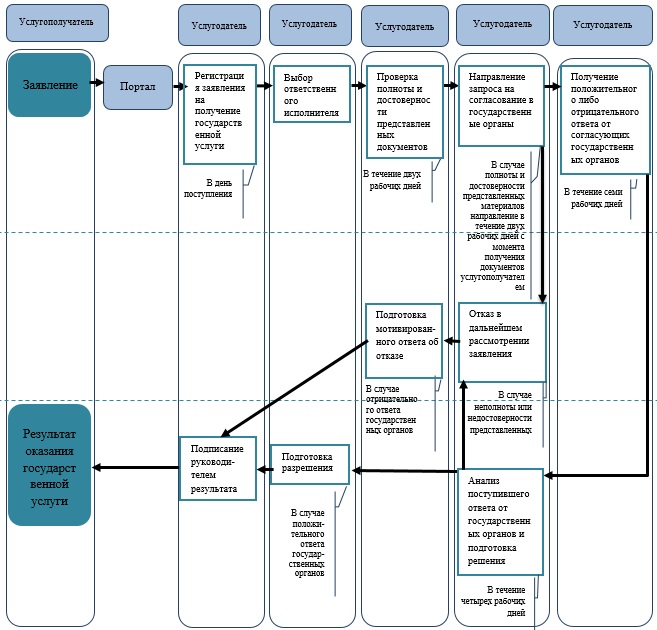  Условные обозначения: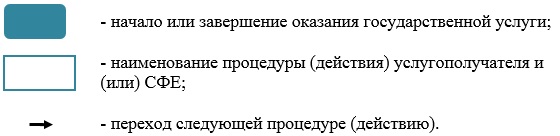  Диаграмма функционального взаимодействия при оказании государственной услуги через веб-портал "электронного правительства"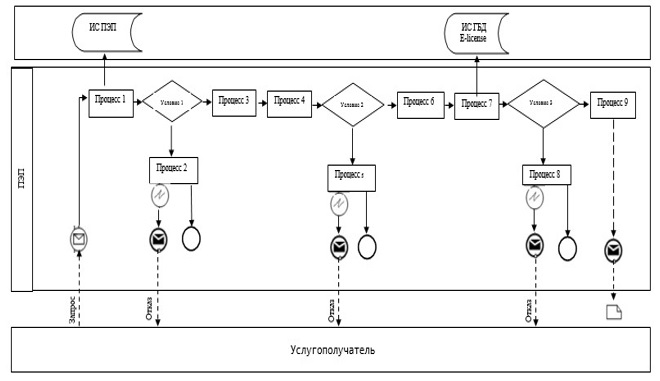  Условные обозначения: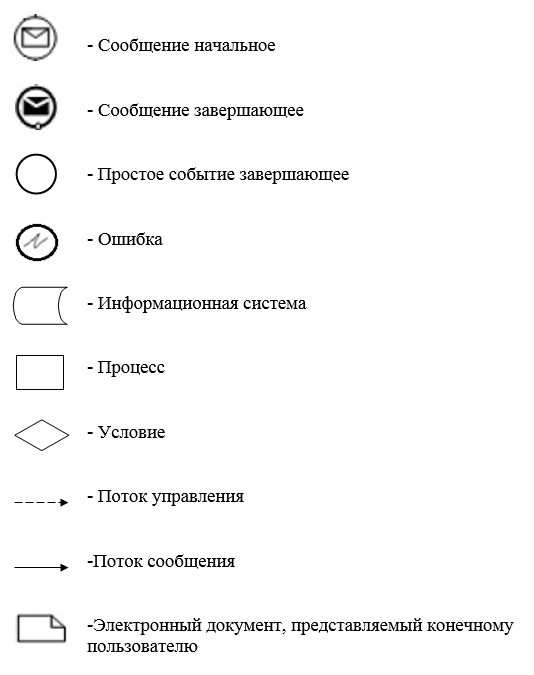  Выходная форма положительного ответа Выходная форма отрицательного ответа Регламент государственной услуги
"Выдача разрешений на бурение поисковой, разведочной, эксплуатационной скважины или иной скважины на море"
      Сноска. Регламент исключен приказом Министра энергетики РК от 01.02.2019 № 33 (вводится в действие по истечении десяти календарных дней после дня его первого официального опубликования). Регламент государственной услуги
"Выдача разрешений на нагнетание попутного и природного газа для поддержания внутрипластового давления"
      Сноска. Регламент исключен приказом Министра энергетики РК от 28.06.2017 № 221 (вводится в действие по истечении десяти календарных дней после дня его первого официального опубликования). Регламент государственной услуги
"Выдача разрешений на работы по строительству, монтажу или прокладке нефтегазопроводов на море"
      Сноска. Регламент исключен приказом Министра энергетики РК от 01.02.2019 № 33 (вводится в действие по истечении десяти календарных дней после дня его первого официального опубликования). Регламент государственной услуги
"Лицензия на проектирование (технологическое) и (или) эксплуатацию горных производств (углеводороды), нефтехимических производств, эксплуатацию магистральных газопроводов, нефтепроводов, нефтепродуктопроводов в сфере углеводородов"
      Сноска. Регламент в редакции приказа Министра энергетики РК от 01.02.2019 № 33 (вводится в действие по истечении десяти календарных дней после дня его первого официального опубликования). Глава 1. Общие положения
      1. Государственная услуга "Лицензия на проектирование (технологическое) и (или) эксплуатацию горных производств (углеводороды), нефтехимических производств, эксплуатацию магистральных газопроводов, нефтепроводов, нефтепродуктопроводов в сфере углеводородов" (далее – государственная услуга) оказывается Министерством энергетики Республики Казахстан (далее – услугодатель).
      Прием заявлений и выдача результатов оказания государственной услуги осуществляется через веб-портал "электронного правительства": www.egov.kz, www.elicense.kz (далее – портал).
      2. Форма оказания государственной услуги: электронная (полностью автоматизированная).
      3. Результат оказания государственной услуги – лицензия и (или) приложение к лицензии, переоформление лицензии и (или) приложение к лицензии на проектирование (технологическое) и (или) эксплуатацию горных производств (углеводороды), нефтехимических производств, эксплуатацию магистральных газопроводов, нефтепроводов, нефтепродуктопроводов в сфере углеводородов (далее – лицензия и (или) приложение к лицензии) либо мотивированный отказ в выдаче лицензии (далее – мотивированный отказ).
      Форма предоставления результата оказания государственной услуги: электронная. Глава 2. Описание порядка действий структурных подразделений (работников) услугодателя в процессе оказания государственной услуги
      4. Основанием для начала процедуры (действия) по оказанию государственной услуги является наличие заявления услугополучателя с прилагаемым документом (далее – заявление), поданного услугодателю электронным способом.
      5. Содержание каждой процедуры (действия), входящих в состав процесса оказания государственной услуги, длительность выполнения:
      при получении лицензии и (или) приложения к лицензии:
      1) регистрация в день поступления заявления на получение государственной услуги работником услугодателя, поступившего через портал от услугополучателей, и передача его на рассмотрение руководству соответствующего структурного подразделения услугодателя (далее – руководство услугодателя);
      2) в течение шести часов:
      определение руководством услугодателя ответственного руководителя управления или ответственного работника (далее – исполнитель);
      определение руководителем управления исполнителя;
      3) рассмотрение исполнителем в течение двенадцати часов полноты представленных документов и сведений по перечню, указанному в пункте 9 стандарта государственной услуги "Лицензия на проектирование (технологическое) и (или) эксплуатацию горных производств (углеводороды), нефтехимических производств, эксплуатацию магистральных газопроводов, нефтепроводов, нефтепродуктопроводов в сфере углеводородов", утвержденного приказом Министра энергетики Республики Казахстан от 23 февраля 2015 года № 132 "Об утверждении стандартов государственных услуг Министерства энергетики Республики Казахстан в сферах углеводородов и газа и газоснабжения", (зарегистрированный в Реестре государственной регистрации нормативных правовых актов за № 11279) (далее – Стандарт);
      в случае установления факта неполноты представленных документов и сведений:
      исполнитель в течение указанного срока подготавливает проект мотивированного отказа в дальнейшем рассмотрении заявления;
      в течение шести часов:
      руководитель управления и заместитель руководителя услугодателя согласовывают проект мотивированного отказа в дальнейшем рассмотрении заявления;
      руководство услугодателя подписывает мотивированный отказ в дальнейшем рассмотрении заявления.
      Длительность вышеуказанных процедур не превышает двух рабочих дней с момента обращения на портал;
      4) в случае полноты представленных документов и сведений, для проведения профилактического контроля:
      подготовка исполнителем в течение указанных двух рабочих дней запроса на проведение профилактического контроля на соответствие услугополучателя квалификационным требованиям (далее – запрос);
      в течение четырех часов:
      руководитель управления и заместитель руководителя услугодателя согласовывают запрос;
      руководство услугодателя подписывает запрос для проведения проверки территориальным подразделением или работником услугодателя;
      5) проведение профилактического контроля на соответствие услугополучателя квалификационным требованиям территориальным подразделением услугодателя:
      ознакомление руководителем территориального подразделения в течение четырех часов с содержанием запроса и выбор ответственного работника территориального подразделения;
      в течение девяти рабочих дней с момента поступления запроса работник территориального подразделения устанавливает соответствие заявителя квалификационным требованиям и готовит положительное или отрицательное заключение, подписанное работником территориального подразделения и услугополучателя, предоставляет услугодателю результаты профилактичекого контроля (заключение) в форме электронного документа, удостоверенного электронной цифровой подписью (далее – ЭЦП) руководителя территориального подразделения;
      в случае проведения проверки на соответствие услугополучателя квалификационным требованиям работником услугодателя – в течение девяти рабочих дней работник устанавливает соответствие заявителя квалификационным требованиям и готовит положительное или отрицательное заключение, подписанное работником услугодателя и услугополучателя; 
      6) проведение исполнителем анализа заключения территориального подразделения или заключения работника услугодателя в течение трех рабочих дней со дня получения заключения;
      после анализа заключения территориального подразделения или заключения работника услугодателя, исполнитель в течение одного рабочего дня подготавливает проект лицензии и (или) приложения к лицензии или проект мотивированного отказа в оказании государственной услуги;
      в течение шести часов:
      руководитель управления и заместитель руководителя услугодателя согласовывают проект лицензии и (или) приложения к лицензии либо проект мотивированного отказа в оказании государственной услуги;
      руководитель услугодателя подписывает лицензию и (или) приложение к лицензии либо мотивированный отказ в оказании государственной услуги.
      Длительность выполнения процедур, вышеуказанных в подпунктах, не превышает пятнадцати рабочих дней с момента обращения на портал;
      при переоформлении лицензии и (или) приложения к лицензии:
      1) регистрация в день поступления заявления на переоформление лицензии и (или) приложения к лицензии работником канцелярии услугодателя, поступившего через портал от услугополучателей и передача его на рассмотрение руководству услугодателя;
      2) в течение шести часов:
      определение руководством услугодателя ответственного руководителя управления или ответственного работника;
      определение руководителем управления исполнителя;
      3) в случаях:
      перерегистрации индивидуального предпринимателя-лицензиата, изменения его наименования или юридического адреса;
      изменения наименования и (или) места нахождения юридического лица-лицензиата;
      изменения адреса места нахождения объекта без его физического перемещения для лицензии, выданной по классу "разрешения, выдаваемые на объекты" или для приложений к лицензии с указанием объектов;
      при реорганизации юридического лица-лицензиата в формах слияния, преобразования, в форме присоединения юридического лица-лицензиата к другому юридическому лицу;
      изменения наименования вида и (или) подвида деятельности;
      рассмотрение исполнителем в течение трех рабочих дней полноты представленных документов и надлежащее оформление в соответствии перечнем, указанному в пункте 9 Стандарта;
      в случае установления факта неполноты представленных документов, сведений и (или) ненадлежащем оформлении представленных документов: 
      исполнитель подготавливает проект мотивированного отказа в переоформлении лицензии и (или) приложения к лицензии;
      в течение четырех часов:
      руководитель управления и заместитель руководителя услугодателя согласовывают проект мотивированного отказа в переоформлении лицензии и (или) приложения к лицензии;
      руководство услугодателя подписывает мотивированный отказ в переоформлении лицензии и (или) приложения к лицензии;
      в случае установления факта полноты представленных документов, сведений и (или) надлежащего оформления представленных документов: 
      исполнитель подготавливает проект переоформленной лицензии и (или) приложения к лицензии;
      в течение четырех часов:
      руководитель управления и заместитель руководителя услугодателя согласовывают проект переоформленной лицензии и (или) приложения к лицензии;
      руководство услугодателя подписывает переоформленную лицензию и (или) приложения к лицензии.
      Длительность выполнения процедур, вышеуказанных подпунктах, не превышает трех рабочих дней с момента обращения на портал;
      4) в случае реорганизации юридического лица-лицензиата в формах выделения и разделения:
      рассмотрение исполнителем в течение двенадцати часов полноты представленных документов и сведений в соответствии с перечнем, указанном в пункте 9 Стандарта;
      в случае установления факта неполноты представленных документов, сведений и (или) ненадлежащем оформлении представленных документов, несоответствия квалификационным требованиям:
      исполнитель подготавливает проект мотивированного отказа в переоформлении лицензии и (или) приложения к лицензии;
      в течение шести часов:
      руководитель управления и заместитель руководителя услугодателя согласовывают проект мотивированного отказа в переоформлении лицензии и (или) приложения к лицензии;
      руководство услугодателя подписывает мотивированный отказ в переоформлении лицензии и (или) приложения к лицензии;
      в случае полноты представленных документов и сведений:
      подготовка исполнителем в течение указанного срока запроса;
      в течение четырех часов:
      руководитель управления и заместитель руководителя услугодателя согласовывают запрос;
      руководство услугодателя подписывает запрос для проведения проверки территориальным подразделением или работником услугодателя.
      5) проведение проверки на соответствие услугополучателя квалификационным требованиям территориальным подразделением услугодателя:
      ознакомление руководителем территориального подразделения в течение четырех часов с содержанием запроса и выбор ответственного работника территориального подразделения;
      в течение девяти рабочих дней с момента поступления запроса работник территориального подразделения устанавливает соответствие заявителя квалификационным требованиям и готовит положительное или отрицательное заключение, подписанное работником территориального подразделения и услугополучателя, предоставляет услугодателю результаты разрешительного контроля (заключение) в форме электронного документа, удостоверенного ЭЦП руководителя территориального подразделения;
      в случае проведения проверки на соответствие услугополучателя квалификационным требованиям работником услугодателя, в течение девяти рабочих дней работник устанавливает соответствие заявителя квалификационным требованиям и готовит положительное или отрицательное заключение, подписанное работником услугодателя и услугополучателя; 
      6) проведение исполнителем анализа заключения территориального подразделения или заключения работника услугодателя в течение трех рабочих дней со дня получения заключения;
      после анализа заключения территориального подразделения или заключения работника услугодателя, исполнитель в течение одного рабочего дня подготавливает проект переоформленной лицензии и (или) приложения к лицензии или проект мотивированного отказа в переоформлении лицензии и (или) приложения к лицензии;
      в течение шести часов:
      руководитель управления и заместитель руководителя услугодателя согласовывают проект переоформленной лицензии и (или) приложения к лицензии либо проект мотивированного отказа в переоформлении лицензии и (или) приложения к лицензии;
      руководитель услугодателя подписывает переоформленную лицензию и (или) приложение к лицензии либо мотивированный отказ в переоформлении лицензии и (или) приложения к лицензии.
      Длительность выполнения процедур, указанных для случая реорганизации юридического лица-лицензиата в формах выделения и разделения, не превышает пятнадцати рабочих дней с момента обращения на портал.
      6. Результат процедуры (действия) по оказанию государственной услуги, который служит основанием для начала выполнения следующей процедуры (действия):
      при получении лицензии и (или) приложения к лицензии:
      1) зарегистрированное заявление с входящим номером;
      2) резолюция руководства услугадателя (и) руководителя управления;
      3) мотивированный отказ в дальнейшем рассмотрении заявления;
      4) запрос;
      5) положительное или отрицательное заключение территориального подразделения или работника услугодателя;
      6) результат государственной услуги;
      при переоформлении лицензии и (или) приложения к лицензии:
      1) зарегистрированное заявление с входящим номером;
      2) резолюция руководства услугадателя (и) руководителя управления;
      3) мотивированный отказ в переоформлении лицензии и (или) приложения к лицензии либо переоформленная лицензия и (или) приложение к лицензии;
      4) мотивированный отказ в переоформлении лицензии и (или) приложения к лицензии либо запрос;
      5) положительное или отрицательное заключение территориального подразделения или работника услугодателя;
      6) переоформленная лицензия и (или) приложения к лицензии либо мотивированный отказ в переоформлении лицензии и (или) приложения к лицензии. Глава 3. Описание порядка взаимодействия структурных подразделений (работников) услугодателя в процессе оказания государственной услуги
      7. Перечень структурных подразделений (работников) услугодателя, которые участвуют в процессе оказания государственной услуги:
      1) работник услугодателя;
      2) руководство услугодателя;
      3) руководитель управления;
      4) исполнитель;
      5) территориальное подразделение услугодателя.
      8. Описание последовательности процедур (действий) между структурными подразделениями (работниками) с указанием длительности каждой процедуры (действия):
      при получении лицензии и (или) приложения к лицензии:
      1) регистрация в день поступления заявления на получение государственной услуги работником канцелярии услугодателя, поступившего через портал от услугополучателей, и передача его на рассмотрение руководству услугодателя;
      2) в течение шести часов:
      руководство услугодателя налагает резолюцию и передает на рассмотрение руководителю управления или исполнителю;
      руководитель управления налагает резолюцию и передает исполнителю;
      3) исполнитель в течение двенадцать часов проверяет полноту представленных документов и сведений по перечню, указанному в пункте 9 стандарта;
      в случае установления факта неполноты представленных документов и сведений:
      исполнитель в течение указанного срока подготавливает проект мотивированного отказа в дальнейшем рассмотрении заявления; 
      в течение шести часов:
      руководитель управления и заместитель руководителя услугодателя согласовывают проект мотивированного отказа в дальнейшем рассмотрении заявления;
      руководство услугодателя подписывает мотивированный отказ в дальнейшем рассмотрении заявления.
      Длительность вышеуказанных процедур не превышает двух рабочих дней с момента обращения на портал;
      4) в случае полноты представленных документов и сведений, для осуществления профилактического контроля: 
      исполнитель в течение двух рабочих дней подготавливает запрос;
      в течение четырех часов:
      руководитель управления и заместитель руководителя услугодателя согласовывают запрос;
      руководство услугодателя подписывает запрос для проведения проверки территориальным подразделением или работником услугодателя;
      5) проведение профилактического контроля на соответствие услугополучателя квалификационным требованиям территориальным подразделением услугодателя:
      руководитель территориального подразделения в течение четырех часов налагает резолюцию и передает работнику территориального подразделения;
      в течение девяти рабочих дней с момента поступления запроса работник территориального подразделения устанавливает соответствие заявителя квалификационным требованиям и готовит положительное или отрицательное заключение, подписанное работником территориального подразделения и услугополучателя, предоставляет услугодателю результаты разрешительного контроля (заключение) в форме электронного документа, удостоверенного ЭЦП руководителя территориального подразделения;
      в случае проведения проверки на соответствие услугополучателя квалификационным требованиям работником услугодателя – в течение девяти рабочих дней работник устанавливает соответствие заявителя квалификационным требованиям и готовит положительное или отрицательное заключение, подписанное работником услугодателя и услугополучателя; 
      6) исполнитель проводит анализ заключения территориального подразделения или заключения работника услугодателя в течение трех рабочих дней со дня получения заключения;
      после анализа заключения территориального подразделения или заключения работника услугодателя, исполнитель в течение одного рабочего дня подготавливает проект лицензии и (или) приложения к лицензии или проект мотивированного отказа в оказании государственной услуги;
      в течение шести часов:
      руководитель управления и заместитель руководителя услугодателя согласовывают проект лицензии и (или) приложения к лицензии либо проект мотивированного отказа в оказании государственной услуги;
      руководство услугодателя подписывает лицензию и (или) приложение к лицензии либо мотивированный отказ в оказании государственной услуги.
      Длительность выполнения процедур в вышеуказанных подпунктах не превышает пятнадцати рабочих дней с момента обращения на портал;
      при переоформлении лицензии и (или) приложения к лицензии:
      1) регистрация в день поступления заявления на переоформление лицензии и (или) приложения к лицензии работником канцелярии услугодателя, поступившего через портал от услугополучателей и передача его на рассмотрение руководству услугодателя или исполнителю;
      2) в течение шести часов:
      руководство услугодателя налагает резолюцию и передает на рассмотрение руководителю управления или исполнителю;
      руководитель управления налагает резолюцию и передает исполнителю;
      3) в случаях:
      перерегистрации индивидуального предпринимателя-лицензиата, изменения его наименования или юридического адреса;
      изменения наименования и (или) места нахождения юридического лица-лицензиата;
      изменения адреса места нахождения объекта без его физического перемещения для лицензии, выданной по классу "разрешения, выдаваемые на объекты" или для приложений к лицензии с указанием объектов;
      при реорганизации юридического лица-лицензиата в формах слияния, преобразования, в форме присоединения юридического лица-лицензиата к другому юридическому лицу;
      изменения наименования вида и (или) подвида деятельности;
      исполнитель в течение трех рабочих дней проверяет полноту представленных документов и надлежащее их оформление по перечню, указанному в пункте 9 Стандарта;
      в случае установления факта неполноты представленных документов, сведений и (или) ненадлежащем оформлении представленных документов: 
      исполнитель подготавливает проект мотивированного отказа в переоформлении лицензии и (или) приложения к лицензии;
      в течение шести часов:
      руководитель управления и заместитель руководителя услугодателя согласовывают проект мотивированного отказа в переоформлении лицензии и (или) приложения к лицензии;
      руководство услугодателя подписывает мотивированный отказ в переоформлении лицензии и (или) приложения к лицензии;
      в случае установления факта полноты представленных документов, сведений и (или) надлежащего оформления представленных документов: 
      исполнитель подготавливает проект переоформленной лицензии и (или) приложения к лицензии;
      в течение шести часов:
      руководитель управления и заместитель руководителя услугодателя согласовывают проект переоформленной лицензии и (или) приложения к лицензии;
      руководство услугодателя подписывает переоформленную лицензию и (или) приложение к лицензии.
      Длительность выполнения процедур в вышеуказанных подпунктах не превышает трех рабочих дней с момента обращения на портал;
      4) в случае реорганизации юридического лица-лицензиата в формах выделения и разделения:
      исполнитель в течение двух рабочих дней проверяет полноту представленных документов и сведений по перечню, указанному в пункте 9 Стандарта;
      в случае установления факта неполноты представленных документов, сведений и (или) ненадлежащем оформлении представленных документов, несоответствия квалификационным требованиям: 
      исполнитель подготавливает проект мотивированного отказа в переоформлении лицензии и (или) приложения к лицензии;
      в течение шести часов:
      руководитель управления и заместитель руководителя услугодателя согласовывают проект мотивированного отказа в переоформлении лицензии и (или) приложения к лицензии;
      руководство услугодателя подписывает мотивированный отказ в переоформлении лицензии и (или) приложения к лицензии;
      в случае полноты представленных документов и сведений: 
      исполнитель в течение указанного срока подготавливает запроса;
      в течение четырех часов:
      руководитель управления и заместитель руководителя услугодателя согласовывают запрос;
      руководство услугодателя подписывает запрос для проведения проверки территориальным подразделением или работником услугодателя;
      5) проведение проверки на соответствие услугополучателя квалификационным требованиям территориальным подразделением услугодателя:
      руководитель территориального подразделения в течение четырех часов налагает резолюцию и передает работнику территориального подразделения;
      в течение девяти рабочих дней с момента поступления запроса работник территориального подразделения устанавливает соответствие заявителя квалификационным требованиям и готовит положительное или отрицательное заключение, подписанное работником территориального подразделения и услугополучателя, предоставляет услугодателю результаты разрешительного контроля (заключение) в форме электронного документа, удостоверенного ЭЦП руководителя территориального подразделения;
      в случае проведения проверки на соответствие услугополучателя квалификационным требованиям работником услугодателя, в течение девяти рабочих дней работник устанавливает соответствие заявителя квалификационным требованиям и готовит положительное или отрицательное заключение, подписанное работником услугодателя и услугополучателя; 
      6) исполнитель проводит анализ заключения территориального подразделения или заключения работника услугодателя в течение трех рабочих дней со дня получения заключения;
      после анализа заключения территориального подразделения или заключения работника услугодателя, исполнитель в течение одного рабочего дня подготавливает проект переоформленной лицензии и (или) приложения к лицензии или проект мотивированного отказа в переоформлении лицензии и (или) приложения к лицензии;
      в течение шести часов:
      руководитель управления и заместитель руководителя услугодателя согласовывают проект переоформленной лицензии и (или) приложения к лицензии либо проект мотивированного отказа в переоформлении лицензии и (или) приложения к лицензии;
      руководитель услугодателя подписывает переоформленную лицензию и (или) приложение к лицензии либо мотивированный отказ в переоформлении лицензии и (или) приложения к лицензии.
      Длительность выполнения процедур, указанных для случаев реорганизации юридического лица-лицензиата в формах выделения и разделения, не превышает пятнадцати рабочих дней с момента обращения на портал.
      Подробное описание последовательности процедур (действий), взаимодействий структурных подразделений (работников) услугодателя в процессе оказания государственной услуги отражается в справочнике бизнес-процессов оказания государственной услуги согласно приложению 1 к настоящему Регламенту.
      Справочник бизнес-процессов оказания государственной услуги размещается на портале, интернет-ресурсе услугодателя. Глава 4. Описание порядка использования информационных систем в процессе оказания государственной услуги
      9. График работы услугодателя указан в пункте 8 Стандарта.
      Государственная услуга оказывается в сроки, указанные в пункте 4 Стандарта.
      10. Описание порядка обращения и последовательности процедур (действий) услугодателя и услугополучателя при оказании государственных услуг через портал.
      Пошаговые действия и решения услугодателя через портал приведены (диаграмма функционального взаимодействия при оказании государственной услуги) в приложении 2 к настоящему Регламенту:
      1) услугополучатель осуществляет регистрацию через портал с помощью своего регистрационного свидетельства ЭЦП, которое хранится в интернет-браузере компьютера услугополучателя (осуществляется для незарегистрированных услугополучателей через портал);
      2) процесс 1 – прикрепление в интернет-браузер компьютера услугополучателя регистрационного свидетельства ЭЦП, процесс ввода услугополучателем пароля (процесс авторизации) через портал для получения государственной услуги;
      3) условие 1 – проверка через портал подлинности данных о зарегистрированном услугополучателе через логин (индивидуальный идентификационный номер (далее – ИИН) или бизнес-идентификационный номер (далее – БИН) и пароль;
      4) процесс 2 – формирование порталом сообщения об отказе в авторизации в связи с имеющимися нарушениями в данных услугополучателя;
      5) процесс 3 – выбор услугополучателем государственной услуги, указанной в настоящем Регламенте, вывод на экран формы запроса для оказания государственной услуги и заполнение услугополучателем формы (ввод данных) с учетом ее структуры и форматных требований, прикреплением к форме запроса необходимых документов в электронном виде;
      6) процесс 4 – оплата услуги через платежный шлюз (далее – ПШ) портала, а затем эта информация поступает на портал, либо прикрепление квитанции в электронном (сканированном) виде;
      7) условие 2 – проверка в портале факта оплаты за оказание государственной услуги;
      8) процесс 5 – формирование сообщения об отказе в запрашиваемой услуге в связи с отсутствием оплаты за оказание услуги на портале при оплате услуги через ПШ портала;
      9) процесс 6 – выбор услугополучателем регистрационного свидетельства ЭЦП для удостоверения (подписания) запроса;
      10) условие 3 – проверка через портал срока действия регистрационного свидетельства ЭЦП и отсутствия в списке отозванных (аннулированных) регистрационных свидетельств, а также соответствия идентификационных данных между ИИН/БИН, указанным в запросе, и ИИН/БИН, указанным в регистрационном свидетельстве ЭЦП;
      11) процесс 7 – формирование сообщения об отказе в запрашиваемой услуге в связи с неподтверждением подлинности ЭЦП получателя;
      12) процесс 8 – удостоверение (подписание) посредством ЭЦП получателя заполненной формы (введенных данных) запроса на оказание государственной услуги;
      13) процесс 9 – регистрация электронного документа (запроса услугополучателя) и обработка запроса на портале;
      14) условие 4 – проверка услугодателем соответствия услугополучателя квалификационным требованиям и основаниям для выдачи лицензии;
      15) процесс 10 – формирование сообщения об отказе в запрашиваемой государственной услуге в связи с имеющимися нарушениями в данных услугополучателя на портале; 
      16) процесс 11 – получение услугополучателем результата государственной услуги (электронная лицензия), сформированной на портале. Электронный документ формируется с использованием ЭЦП уполномоченного лица услугодателя.
      11. В приложении 3 к настоящему Регламенту приведена выходная форма положительного и отрицательного ответов, в соответствии с которыми представляется результат оказания государственной услуги.
      12. После обработки заявления услугополучателю предоставляется возможность просмотреть результаты обработки запроса следующим образом:
      после нажатия кнопки "просмотреть выходной документ" в истории получения услуг – результат запроса выводится на экран дисплея;
      после нажатия кнопки "сохранить" – результат запроса сохраняется на заданном услугополучателем магнитном носителе в формате Adobe Acrobat.
      13. Необходимую информацию и консультацию по оказанию услуги можно получить по телефону саll-центра портала: (1414, 8 800 080 7777). Справочник бизнес-процессов оказания государственной услуги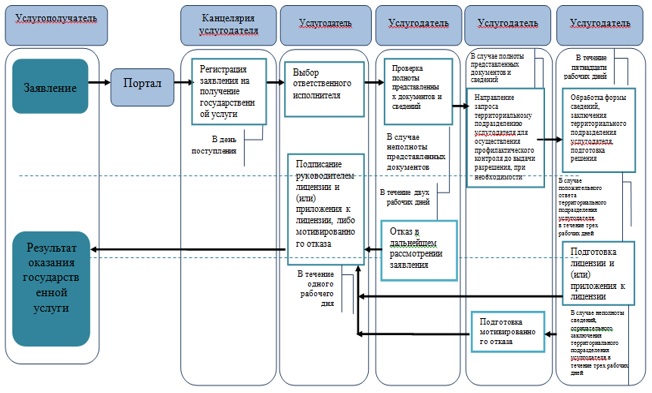  Условные обозначения: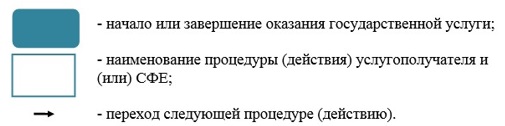  Диаграмма функционального взаимодействия при оказании Государственной услуги через веб-портал "электронного правительства"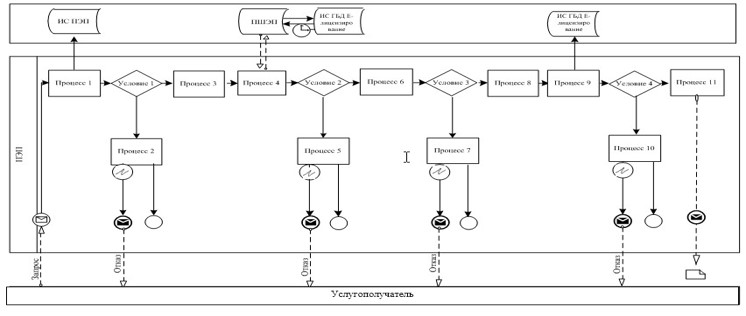  Условные обозначения: 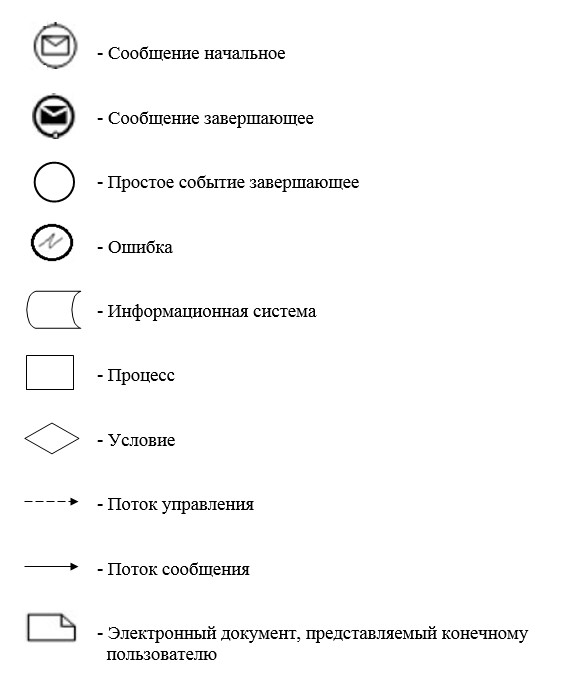  Выходная форма положительного и отрицательного ответов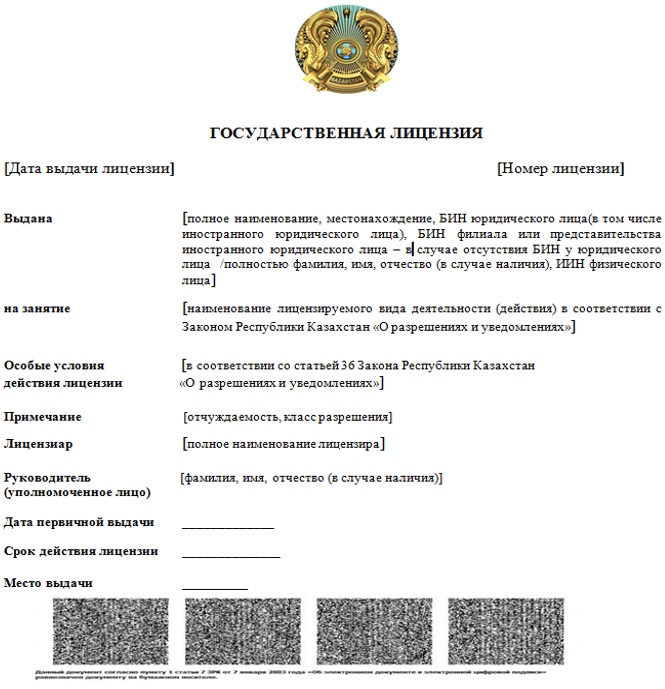 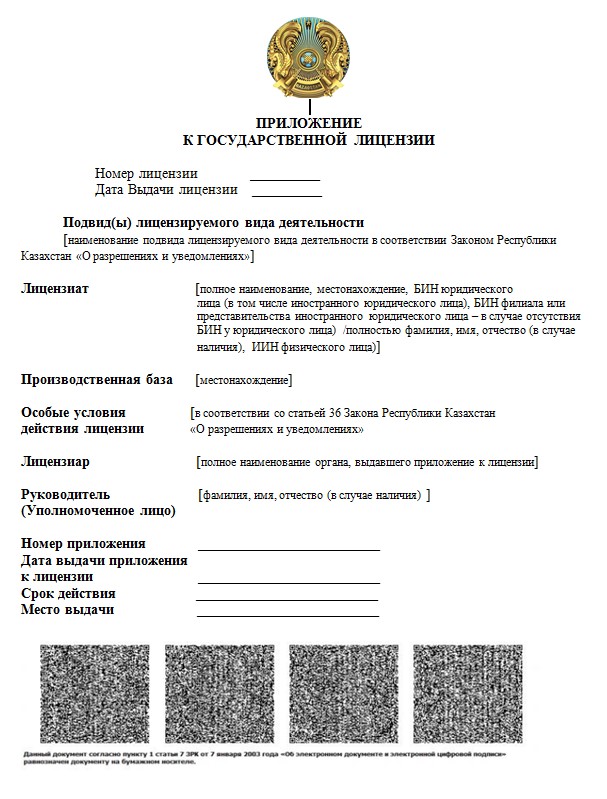 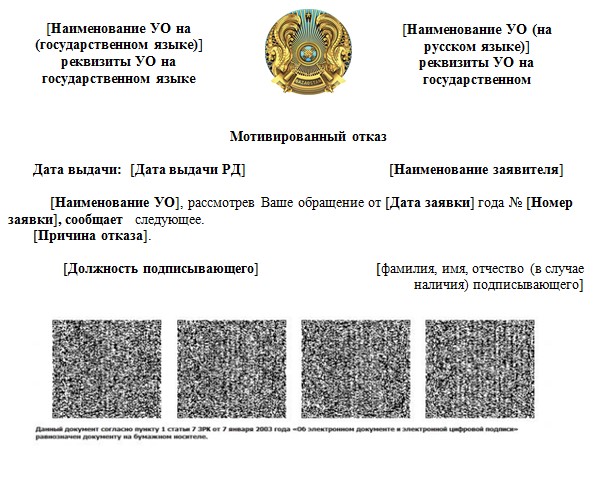  Регламент государственной услуги
"Аккредитация газосетевых организаций"
      Сноска. Регламент в редакции приказа Министра энергетики РК от 01.02.2019 № 33 (вводится в действие по истечении десяти календарных дней после дня его первого официального опубликования). Глава 1. Общие положения
      1. Государственная услуга "Аккредитация газосетевых организаций" (далее – государственная услуга) оказывается Министерством энергетики Республики Казахстан (далее – услугодатель).
      Прием заявлений и выдача результатов оказания государственной услуги осуществляется через веб-портал "электронного правительства": www.egov.kz, www.elicense.kz (далее – портал).
      2. Форма оказания государственной услуги: электронная (полностью автоматизированная).
      3. Результат оказания государственной услуги – свидетельство об аккредитации газосетевых организаций (далее – свидетельство), переоформленное свидетельство, внесение сведений посредством государственной информационной системы разрешений и уведомлений (далее – ИС) в Реестр газосетевых организаций (далее – Реестр), либо мотивированный отказ, удостоверенные электронной цифровой подписью (далее – ЭЦП) уполномоченного должностного лица.
      Форма предоставления результата оказания государственной услуги: электронная.
      Сноска. Пункт 3 в редакции приказа Министра энергетики РК от 08.04.2019 № 111 (вводится в действие по истечении десяти календарных дней после дня его первого официального опубликования).

 Глава 2. Описание порядка действий структурных подразделений (работников) услугодателя в процессе оказания государственной услуги
      4. Основанием для начала процедуры (действия) по оказанию государственной услуги является наличие заявления услугополучателя с прилагаемыми сведениями (далее – заявление), поданного услугодателю электронным способом.
      5. Содержание каждой процедуры (действия), входящих в состав процесса оказания государственной услуги, длительность выполнения:
      при выдаче или при переоформлении свидетельства, в случае включения в учетные данные газосетевой организации дополнительной газонаполнительной станции соответствующей разрешительным требованиям:
      1) регистрация в день поступления заявления на получение государственной услуги работником услугодателя, поступившего через портал от услугополучателей, и передача его на рассмотрение руководителю соответствующего структурного подразделения услугодателя (далее – руководство услугодателя);
      2) в течение трех часов:
      определение руководством услугодателя ответственного руководителя управления или ответственного работника (далее – исполнитель);
      определение руководителем управления исполнителя;
      3) рассмотрение исполнителем в течение десяти часов полноты представленных документов по перечню, указанному в пункте 9 Стандарта государственной услуги "Аккредитация газосетевых организаций", утвержденного приказом Министра энергетики Республики Казахстан от 23 февраля 2015 года № 132 "Об утверждении стандартов государственных услуг Министерства энергетики Республики Казахстан в сферах углеводородов и газа и газоснабжения" (зарегистрирован в Реестре государственной регистрации нормативных правовых актов за № 11279) (далее – Стандарт);
      в случае установления факта неполноты представленных документов:
      исполнитель в течение указанного срока подготавливает проект мотивированного отказа в дальнейшем рассмотрении заявления;
      в течение трех часов:
      руководитель управления и заместитель руководителя услугодателя согласовывают проект мотивированного отказа в дальнейшем рассмотрении заявления;
      руководство услугодателя подписывает мотивированный отказ в дальнейшем рассмотрении заявления;
      4) в случае полноты представленных документов, для осуществления профилактического контроля: 
      подготовка исполнителем в течение указанного срока запроса на проведение профилактического контроля в форме электронного документа на соответствие услугополучателя разрешительным требованиям (далее – запрос);
      в течение трех часов:
      руководитель управления и заместитель руководителя услугодателя согласовывают запрос;
      руководство услугодателя подписывает запрос для проведения проверки территориальным подразделением или работником услугодателя;
      5) проведение профилактического контроля на соответствие услугополучателя разрешительным требованиям территориальным подразделением услугодателя либо услугодателем:
      ознакомление руководителем территориального подразделения в течение четырех часов с содержанием запроса и выбор ответственного работника территориального подразделения;
      в течение девяти рабочих дней с момента поступления запроса работник территориального подразделения устанавливает соответствие заявителя разрешительным требованиям и готовит положительное или отрицательное заключение, подписанное работником территориального подразделения и услугополучателя, предоставляет услугодателю результаты профилактического контроля (заключение) в форме электронного документа, удостоверенного ЭЦП руководителя территориального подразделения;
      в случае проведения проверки на соответствие услугополучателя разрешительным требованиям работником услугодателя – в течение девяти рабочих дней работник устанавливает соответствие заявителя разрешительным требованиям и готовит положительное или отрицательное заключение, подписанное работником услугодателя и услугополучателя; 
      6) проведение исполнителем анализа заключения территориального подразделения или заключения работника услугодателя в течение двух рабочих дней со дня получения заключения;
      после анализа заключения территориального подразделения или заключения работника услугодателя, исполнитель в течение одного рабочего дня подготавливает проект свидетельства или проект мотивированного отказа в оказании государственной услуги;
      в течение шести часов:
      руководитель управления услугодателя и заместитель руководителя услугодателя согласовывают проект свидетельства либо проект мотивированного отказа в оказании государственной услуги;
      руководство услугодателя подписывает свидетельство либо мотивированный отказ в оказании государственной услуги.
      Длительность выполнения процедур при выдаче или при переоформлении свидетельства, в случае включения в учетные данные газосетевой организации дополнительной газонаполнительной станции соответствующей разрешительным требованиям не превышает пятнадцати рабочих дней с момента обращения на портал;
      при переоформлении свидетельства в случаях изменения адреса газонаполнительной станции газосетевой организации или прекращения владения одной из газонаполнительных станций на праве собственности или ином законном основании, если у газосетевой организации имеется в наличии две и более газонаполнительных станций:
      1) регистрация в день поступления заявления на получение государственной услуги работником услугодателя, поступившего через портал от услугополучателей, и передача его на рассмотрение руководству услугодателя;
      2) в течение трех часов:
      определение руководством услугодателя ответственного руководителя управления или исполнителя;
      определение руководителем управления исполнителя;
      3) рассмотрение исполнителем в течение десяти часов полноты представленных документов по перечню, указанному в пункте 9 Стандарта;
      в случае установления факта неполноты представленных документов:
      исполнитель в течение указанного срока подготавливает проект мотивированного отказа в дальнейшем рассмотрении заявления;
      в течение трех часов:
      руководитель управления и заместитель руководителя услугодателя согласовывают проект мотивированного отказа в дальнейшем рассмотрении заявления;
      руководство услугодателя подписывает мотивированный отказ в дальнейшем рассмотрении заявления;
      4) в случае полноты представленных документов: 
      исполнитель проводит анализ представленных документов в течение одного рабочего дня после проверки полноты представленных документов;
      после проведенного анализа исполнитель в течение одного рабочего дня подготавливает проект переоформленного свидетельства или проект мотивированного отказа в оказании государственной услуги;
      в течение шести часов:
      руководитель управления услугодателя и заместитель руководителя услугодателя согласовывают проект переоформленного свидетельства либо проект мотивированного отказа в оказании государственной услуги;
      руководство услугодателя подписывает переоформленное свидетельство либо мотивированный отказ в оказании государственной услуги.
      Длительность выполнения процедур при переоформлении свидетельства в случаях изменения адреса газонаполнительной станции газосетевой организации или прекращения владения одной из газонаполнительных станций на праве собственности или ином законном основании, если у газосетевой организации имеется в наличии две и более газонаполнительных станций не превышает пяти рабочих дней с момента обращения на портал;
      при внесении сведений посредством ИС в Реестр:
      1) регистрация в день поступления заявления на получение государственной услуги работником услугодателя, поступившего через портал от услугополучателей, и передача его на рассмотрение руководству услугодателя;
      2) в течение трех часов:
      определение руководством услугодателя ответственного руководителя управления или исполнителя;
      определение руководителем управления исполнителя;
      3) рассмотрение исполнителем в течение десяти часов полноты представленных документов по перечню, указанному в пункте 9 Стандарта;
      в случае установления факта неполноты представленных документов:
      исполнитель в течение указанного срока подготавливает проект мотивированного отказа в дальнейшем рассмотрении заявления;
      в течение трех часов:
      руководитель управления и заместитель руководителя услугодателя согласовывают проект мотивированного отказа в дальнейшем рассмотрении заявления;
      руководство услугодателя подписывает мотивированный отказ в дальнейшем рассмотрении заявления;
      4) в случае полноты представленных документов: 
      исполнитель проводит анализ представленных документов в течение трех рабочих дней после проверки полноты представленных документов;
      после проведенного анализа исполнитель в течение одного рабочего дня вносит изменения посредством ИС в Реестр или проект мотивированного отказа в оказании государственной услуги;
      в течение шести часов:
      руководитель управления услугодателя и заместитель руководителя услугодателя согласовывают измененные сведения либо проект мотивированного отказа в оказании государственной услуги;
      руководство услугодателя подписывает измененные сведения либо мотивированный отказ в оказании государственной услуги.
      Длительность выполнения процедур при внесении сведений посредством ИС в Реестр не превышает семи рабочих дней с момента обращения на портал.
      Сноска. Пункт 5 в редакции приказа Министра энергетики РК от 08.04.2019 № 111 (вводится в действие по истечении десяти календарных дней после дня его первого официального опубликования).


      6. Результат процедуры (действия) по оказанию государственной услуги, который служит основанием для начала выполнения следующей процедуры (действия):
      1) зарегистрированное заявление с входящим номером;
      2) резолюция руководства услугодателя (и) руководителя управления;
      3) мотивированный отказ в дальнейшем рассмотрении заявления;
      4) запрос (при выдаче и переоформлении свидетельства, в случае включения в учетные данные газосетевой организации дополнительной газонаполнительной станции соответствующей разрешительным требованиям);
      5) положительное или отрицательное заключение территориального подразделения или работника услугодателя (при выдаче и переоформлении свидетельства, в случае включения в учетные данные газосетевой организации дополнительной газонаполнительной станции соответствующей разрешительным требованиям);
      6) результат государственной услуги.
      Сноска. Пункт 6 в редакции приказа Министра энергетики РК от 08.04.2019 № 111 (вводится в действие по истечении десяти календарных дней после дня его первого официального опубликования).

 Глава 3. Описание порядка взаимодействия структурных подразделений (работников) услугодателя в процессе оказания государственной услуги
      7. Перечень структурных подразделений (работников) услугодателя, которые участвуют в процессе оказания государственной услуги:
      1) работник услугодателя;
      2) руководство услугодателя;
      3) руководитель управления;
      4) исполнитель;
      5) территориальное подразделение услугодателя.
      8. Описание последовательности процедур (действий) между структурными подразделениями (работниками) с указанием длительности каждой процедуры (действия):
      при выдаче или при переоформлении свидетельства, в случае включения в учетные данные газосетевой организации дополнительной газонаполнительной станции соответствующей разрешительным требованиям:
      1) регистрация в день поступления заявления на получение государственной услуги работником услугодателя, поступившего через портал от услугополучателей, и передача его на рассмотрение руководителю услугодателя;
      2) в течение трех часов:
      руководство услугодателя налагает резолюцию и передает на рассмотрение руководителю управления или исполнителю;
      руководитель управления налагает резолюцию и передает исполнителю;
      3) исполнитель в течение десяти часов проверяет полноту представленных документов по перечню, указанному в пункте 9 Стандарта;
      в случае установления факта неполноты представленных документов:
      исполнитель в течение указанного срока подготавливает проект мотивированного отказа в дальнейшем рассмотрении заявления;
      в течение трех часов:
      руководитель управления и заместитель руководителя услугодателя согласовывают проект мотивированного отказа в дальнейшем рассмотрении заявления;
      руководство услугодателя подписывает мотивированный отказ в дальнейшем рассмотрении заявления;
      4) в случае полноты представленных документов, для осуществления профилактического контроля: 
      исполнитель готовит в течение указанного срока запрос;
      в течение трех часов:
      руководитель управления и заместитель руководителя услугодателя согласовывают запрос;
      руководство услугодателя подписывает запрос для проведения проверки территориальным подразделением или работником услугодателя;
      5) проведение профилактического контроля на соответствие услугополучателя разрешительным требованиям территориальным подразделением услугодателя либо услугодателем:
      руководитель территориального подразделения в течение четырех часов налагает резолюцию и передает работнику территориального подразделения;
      в течение девяти рабочих дней с момента поступления запроса работник территориального подразделения устанавливает соответствие заявителя разрешительным требованиям и готовит положительное или отрицательное заключение, подписанное работником территориального подразделения и услугополучателя, предоставляет услугодателю результаты профилактического контроля (заключение) в форме электронного документа, удостоверенного ЭЦП руководителя территориального подразделения;
      в случае проведения проверки на соответствие услугополучателя разрешительным требованиям работником услугодателя – в течение девяти рабочих дней работник устанавливает соответствие заявителя разрешительным требованиям и готовит положительное или отрицательное заключение, подписанное работником услугодателя и услугополучателя; 
      6) исполнитель проводит анализ заключения территориального подразделения или заключения работника услугодателя в течение двух рабочих дней со дня получения заключения;
      после анализа заключения территориального подразделения или заключения работника услугодателя, исполнитель в течение одного рабочего дня подготавливает проект свидетельства или проект мотивированного отказа в оказании государственной услуги;
      в течение шести часов:
      руководитель управления услугодателя и заместитель руководителя услугодателя согласовывают проект свидетельства либо проект мотивированного отказа в оказании государственной услуги;
      руководство услугодателя подписывает свидетельство либо мотивированный отказ в оказании государственной услуги.
      Длительность выполнения процедур при выдаче или при переоформлении свидетельства, в случае включения в учетные данные газосетевой организации дополнительной газонаполнительной станции соответствующей разрешительным требованиям не превышает пятнадцати рабочих дней с момента обращения на портал;
      при переоформлении свидетельства в случаях изменения адреса газонаполнительной станции газосетевой организации или прекращения владения одной из газонаполнительных станций на праве собственности или ином законном основании, если у газосетевой организации имеется в наличии две и более газонаполнительных станций:
      1) регистрация в день поступления заявления на получение государственной услуги работником услугодателя, поступившего через портал от услугополучателей, и передача его на рассмотрение руководителю услугодателя;
      2) в течение трех часов:
      руководство услугодателя налагает резолюцию и передает на рассмотрение руководителю управления или исполнителю;
      руководитель управления налагает резолюцию и передает исполнителю;
      3) исполнитель в течение десяти часов проверяет полноту представленных документов по перечню, указанному в пункте 9 Стандарта;
      в случае установления факта неполноты представленных документов:
      исполнитель в течение указанного срока подготавливает проект мотивированного отказа в дальнейшем рассмотрении заявления;
      в течение трех часов:
      руководитель управления и заместитель руководителя услугодателя согласовывают проект мотивированного отказа в дальнейшем рассмотрении заявления;
      руководство услугодателя подписывает мотивированный отказ в дальнейшем рассмотрении заявления;
      4) в случае полноты представленных документов: 
      исполнитель проводит анализ представленных документов в течение одного рабочего дня после проверки полноты представленных документов;
      после проведенного анализа исполнитель в течение одного рабочего дня подготавливает проект переоформленного свидетельства или проект мотивированного отказа в оказании государственной услуги;
      в течение шести часов:
      руководитель управления услугодателя и заместитель руководителя услугодателя согласовывают проект переоформленного свидетельства либо проект мотивированного отказа в оказании государственной услуги;
      руководство услугодателя подписывает переоформленное свидетельство либо мотивированный отказ в оказании государственной услуги.
      Длительность выполнения процедур при переоформлении свидетельства в случаях изменения адреса газонаполнительной станции газосетевой организации или прекращения владения одной из газонаполнительных станций на праве собственности или ином законном основании, если у газосетевой организации имеется в наличии две и более газонаполнительных станций не превышает пяти рабочих дней с момента обращения на портал;
      при внесении сведений посредством ИС в Реестр:
      1) регистрация в день поступления заявления на получение государственной услуги работником услугодателя, поступившего через портал от услугополучателей, и передача его на рассмотрение руководству услугодателя;
      2) в течение трех часов:
      руководство услугодателя налагает резолюцию и передает на рассмотрение руководителю управления или исполнителю;
      руководитель управления налагает резолюцию и передает исполнителю;
      3) рассмотрение исполнителем в течение десяти часов полноты представленных документов по перечню, указанному в пункте 9 Стандарта;
      в случае установления факта неполноты представленных документов:
      исполнитель в течение указанного срока подготавливает проект мотивированного отказа в дальнейшем рассмотрении заявления;
      в течение трех часов:
      руководитель управления и заместитель руководителя услугодателя согласовывают проект мотивированного отказа в дальнейшем рассмотрении заявления;
      руководство услугодателя подписывает мотивированный отказ в дальнейшем рассмотрении заявления;
      4) в случае полноты представленных документов: 
      проведение исполнителем анализа представленных документов в течение трех рабочих дней после проверки полноты представленных документов;
      после проведенного анализа исполнитель в течение одного рабочего дня вносит изменения посредством ИС в Реестр или проект мотивированного отказа в оказании государственной услуги;
      в течение шести часов:
      руководитель управления услугодателя и заместитель руководителя услугодателя согласовывают измененные сведения либо проект мотивированного отказа в оказании государственной услуги;
      руководство услугодателя подписывает измененные сведения либо мотивированный отказ в оказании государственной услуги.
      Длительность выполнения процедур при внесении сведений посредством ИС в Реестр не превышает семи рабочих дней с момента обращения на портал.
      Подробное описание последовательности процедур (действий), взаимодействий структурных подразделений (работников) услугодателя в процессе оказания государственной услуги отражается в справочнике бизнес-процессов оказания государственной услуги согласно приложению 1 к настоящему Регламенту.
      Справочник бизнес-процессов оказания государственной услуги размещается на портале, интернет-ресурсе услугодателя.
      Сноска. Пункт 8 в редакции приказа Министра энергетики РК от 08.04.2019 № 111 (вводится в действие по истечении десяти календарных дней после дня его первого официального опубликования).

 Глава 4. Описание порядка использования информационных систем в процессе оказания государственной услуги
      9. График работы услугодателя указан в пункте 8 Стандарта.
      Государственная услуга оказывается в сроки, указанные в пункте 4 Стандарта.
      10. Описание порядка обращения и последовательности процедур (действий) услугодателя и услугополучателя при оказании государственных услуг через портал.
      Пошаговые действия и решения услугодателя через портал приведены (диаграмма функционального взаимодействия при оказании государственной услуги через портал) в приложении 2 к настоящему Регламенту:
      1) услугополучатель осуществляет регистрацию через портал с помощью своего регистрационного свидетельства ЭЦП, которое хранится в интернет-браузере компьютера услугополучателя (осуществляется для незарегистрированных услугополучателей через портал);
      2) процесс 1 – прикрепление в интернет-браузер компьютера услугополучателя регистрационного свидетельства ЭЦП, процесс ввода услугополучателем пароля (процесс авторизации) через портал для получения государственной услуги;
      3) условие 1 – проверка через портал подлинности данных о зарегистрированном услугополучателе через логин (индивидуальный идентификационный номер (далее - ИИН) или бизнес-идентификационный номер (далее - БИН) и пароль;
      4) процесс 2 – формирование порталом сообщения об отказе в авторизации в связи с имеющимися нарушениями в данных услугополучателя;
      5) процесс 3 – выбор услугополучателем государственной услуги, указанной в настоящем Регламенте, вывод на экран формы заявления для оказания государственной услуги и заполнение услугополучателем формы (ввод данных) с учетом ее структуры и форматных требований, прикреплением к форме запроса необходимых документов в электронном виде;
      6) процесс 4 – выбор услугополучателем регистрационного свидетельства ЭЦП для удостоверения (подписания) запроса;
      7) условие 2 – проверка через портал срока действия регистрационного свидетельства ЭЦП и отсутствия в списке отозванных (аннулированных) регистрационных свидетельств, а также соответствия идентификационных данных между ИИН/БИН, указанным в запросе, и ИИН/БИН, указанным в регистрационном свидетельстве ЭЦП;
      8) процесс 5 – формирование сообщения об отказе в запрашиваемой услуге в связи с неподтверждением подлинности ЭЦП услугополучателя;
      9) процесс 6 – удостоверение (подписание) посредством ЭЦП услугополучателя заполненной формы (введенных данных) заявления на оказание государственной услуги;
      10) процесс 7 – регистрация электронного разрешения (заявление услугополучателя) и обработка заявления на портале;
      11) условие 3 – проверка услугодателем соответствия предоставляемых услугополучателем документов основаниям для выдачи разрешения;
      12) процесс 8 – формирование сообщения об отказе в запрашиваемой услуге в связи с имеющимися нарушениями в данных услугополучателя на портале;
      13) процесс 9 – получение услугополучателем результата государственной услуги, сформированной на портале. Электронный документ формируется с использованием ЭЦП уполномоченного лица услугодателя.
      11. В приложении 3 к настоящему Регламенту приведены выходные формы положительного и отрицательного ответов, в соответствии с которыми представляется результат оказания государственной услуги.
      12. После обработки запроса услугополучателю предоставляется возможность просмотреть результаты обработки запроса следующим образом:
      после нажатия кнопки "просмотреть выходной документ" в истории получения услуг – результат запроса выводится на экран дисплея;
      после нажатия кнопки "сохранить" – результат запроса сохраняется;
      на заданном получателем магнитном носителе в формате Adobe Acrobat.
      13. Контактные телефоны справочных служб по вопросам оказания государственной услуги указаны на интернет-ресурсе www.energo.gov.kz, в разделе "Государственные услуги". Единый контакт-центр по вопросам оказания государственных услуг 1414, 8 800 080 7777.
      Сноска. Пункт 13 в редакции приказа Министра энергетики РК от 08.04.2019 № 111 (вводится в действие по истечении десяти календарных дней после дня его первого официального опубликования).

 Справочник бизнес-процессов оказания государственной услуги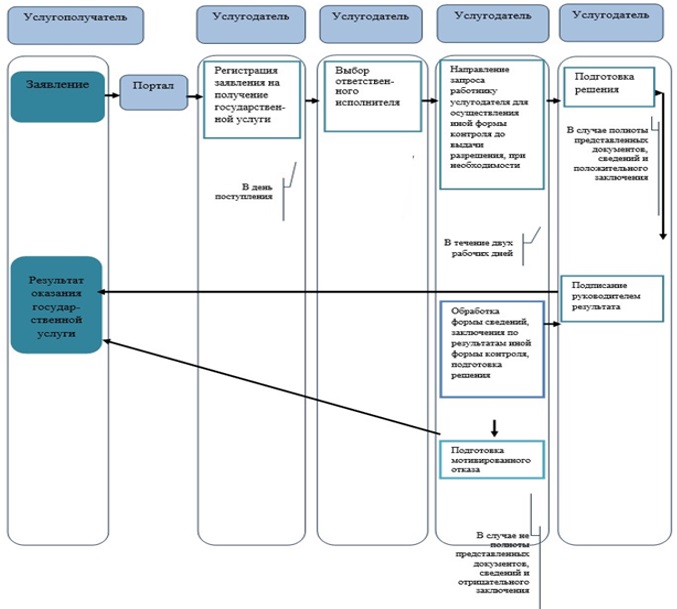  Условные обозначения: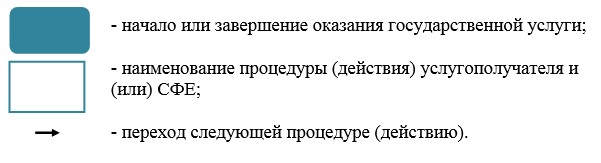  Диаграмма функционального взаимодействия при оказании государственной услуги через веб-портал "электронного правительства"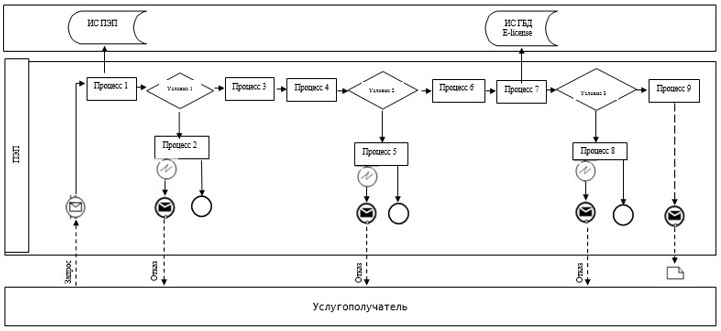  Условные обозначения: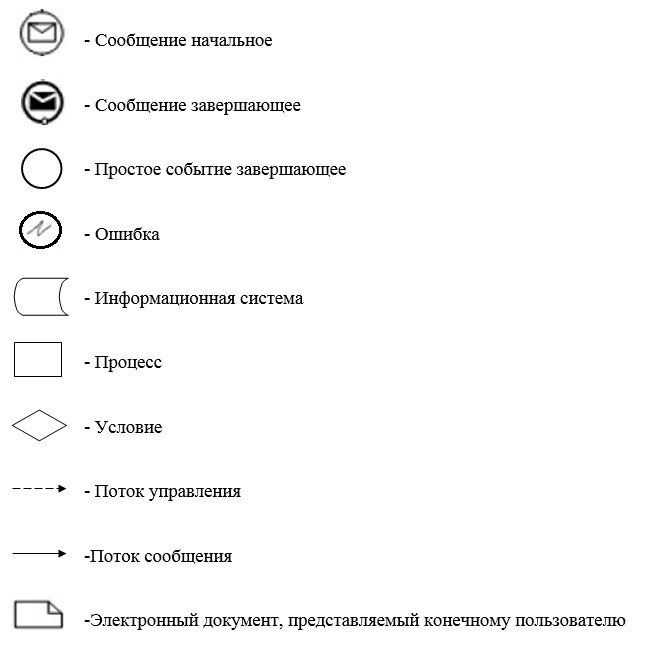 
      Сноска. Приложение 3 в редакции приказа Министра энергетики РК от 08.04.2019 № 111 (вводится в действие по истечении десяти календарных дней после дня его первого официального опубликования). Выходная форма положительного ответа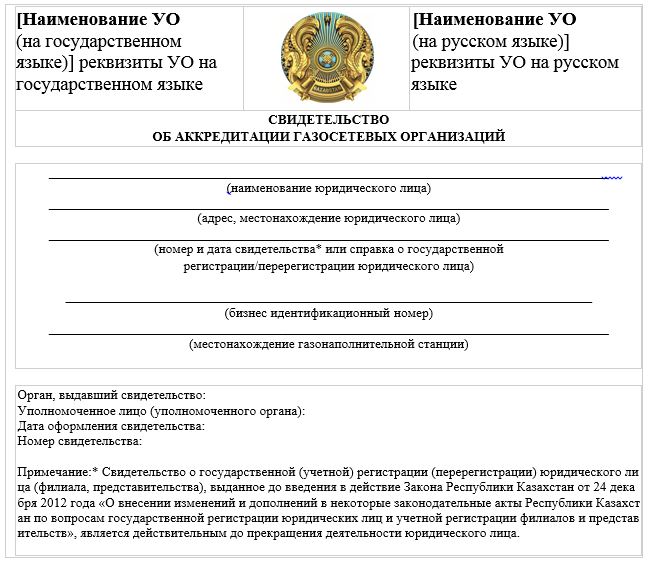  Выходная форма отрицательного ответа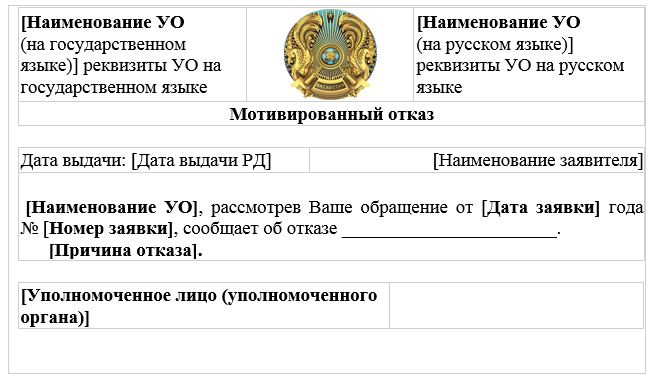 
					© 2012. РГП на ПХВ «Институт законодательства и правовой информации Республики Казахстан» Министерства юстиции Республики Казахстан
				
И.о. Министра энергетики
Республики Казахстан
Т. АхсамбиевПриложение 1
к приказу исполняющего
обязанности Министра энергетики
Республики Казахстан
от 29 мая 2015 года № 380Приложение 1
к регламенту государственной услуги
"Выдача разрешения на сжигание
в факелах сырого газа"Приложение 2
к регламенту государственной услуги
"Выдача разрешения на сжигание
в факелах сырого газа"Приложение 3
к регламенту государственной услуги
"Выдача разрешения на сжигание
в факелах сырого газа"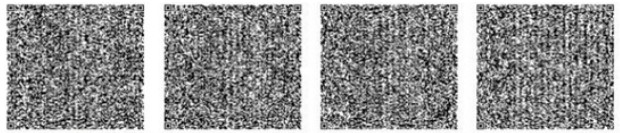 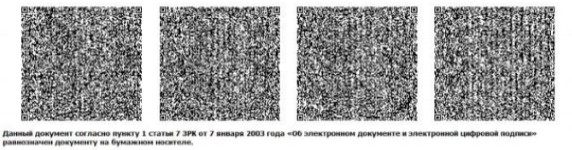 
Приложение 2
к приказу исполняющего
обязанности Министра энергетики
Республики Казахстан
от 29 мая 2015 года № 380Приложение 1
к регламенту государственной услуги
"Выдача разрешения на создание
и размещение морских объектов"Приложение 2
к регламенту государственной услуги
"Выдача разрешения на создание
и размещение морских объектов"Приложение 3
к регламенту государственной услуги
"Выдача разрешения на создание
и размещение морских объектов"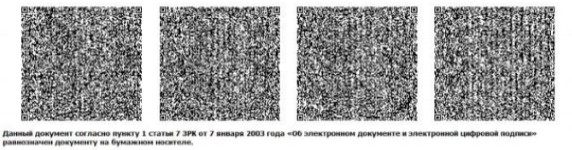 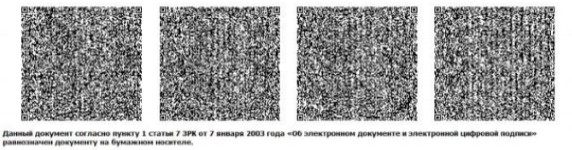 Приложение 3
к приказу исполняющего
обязанности Министра энергетики
Республики Казахстан
от 29 мая 2015 года № 380Приложение 4
к приказу Министра энергетики
Республики Казахстан
от 29 мая 2015 года № 380
Приложение 5
к приказу исполняющего
обязанности Министра энергетики
Республики Казахстан
от 29 мая 2015 года № 380Приложение 6
к приказу исполняющего
обязанности Министра энергетики
Республики Казахстан
от 29 мая 2015 года № 380Приложение 1
к Регламенту государственной услуги
"Лицензия на проектирование
(технологическое) и (или)
эксплуатацию горных (углеводороды)
нефтехимических производств,
эксплуатацию магистральных газопроводов,
нефтепроводов, нефтепродуктопроводов
в сфере углеводородов"Приложение 2
к Регламенту государственной услуги
"Лицензия на проектирование
(технологическое) и (или) эксплуатацию
горных (углеводороды)
нефтехимических производств,
эксплуатацию магистральных
газопроводов, нефтепроводов,
нефтепродуктопроводов
в сфере углеводородов"Приложение 3
к Регламенту государственной услуги
"Лицензия на проектирование
(технологическое) и (или)
эксплуатацию горных (углеводороды)
нефтехимических производств,
эксплуатацию магистральных газопроводов,
нефтепроводов, нефтепродуктопроводов
в сфере углеводородов"Приложение 7
к приказу исполняющего
обязанности Министра энергетики
Республики Казахстан
от 29 мая 2015 года № 380Приложение 1
к Регламенту государственной услуги
"Аккредитация газосетевых организаций"Приложение 2
к Регламенту государственной услуги
"Аккредитация газосетевых организаций"Приложение 3
к Регламенту государственной услуги
"Аккредитация газосетевых организаций"